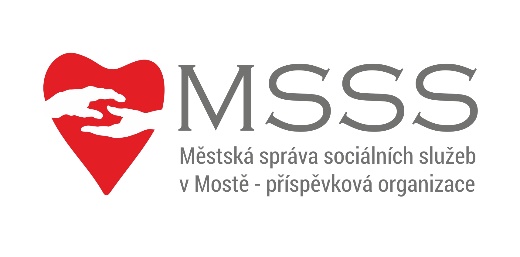 DODATEK č. 8ke smlouvě o poskytování služeb č. 60/02 ze dne 13. září 2002       Městská správa sociálních služeb v Mostě – příspěvková organizaceZastoupená:	Ing. Luboš Trojna, ředitel organizaceSídlo: 		Barvířská 495		434 01 MostIČO: 		00831212DIČ: 		CZ00831212Bankovní spojení: XXXXX		       číslo účtu:  XXXXX(dále jen poskytovatel)aDětský diagnostický ústav, středisko výchovné péče a základní škola, LiberecZastoupený:	Mgr. Bc. Vladimír Brepta, ředitel DDÚ a SVP              Sídlo:		U Opatrovny 444/3     460 01 LiberecIČO: 		46748083Bankovní spojení: XXXXX.		        číslo účtu: XXXXX (dále jen odběratel)dohodly se dnes na uzavření dodatku č. 7 takto:čl. I1.1. Obě strany shodně konstatují, že mezi nimi byla uzavřena shora uvedené smlouva o poskytování služeb (dále jen Smlouva).Obě strany se dohodly, že se od nabytí účinnosti tohoto dodatku mění smlouva takto:Článek III smlouvy – bod 3.1 – se ruší a nahrazuje se textem následujícího znění:3.1 Fakturovaná cena celodenního jídla v rozsahu čtyř  jídel na jednu osobu činí celkem 151 Kč. Ke sjednané ceně se připočte DPH vždy ve výši určené platným právním předpisem.čl. II2.1. V dalším zůstává smlouva nezměněna.2.2. Tento dodatek nabývá účinnosti dne 1. února 2022.2.3. Dodatek se vyhotovuje ve dvou vyhotoveních, z nichž odběratel a poskytovatel obdrží po jednom vyhotovení.Liberec dne						Most dne  ..........................................................			..........................................................    Mgr. Bc. Vladimír Brepta                                                 Ing. Luboš Trojna                                 ředitel DDÚ a SVP   				            ředitel organizace                                                            